TUOMARIRAPORTTI Golfliitto 2024 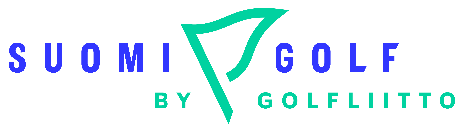 Täytä kahden viikon sisällä kilpailun päättymisestä ja palauta se arto.teittinen@golf.fi TUOMARITEHTÄVÄT:Tuomarin nimiTuomarin yhteystiedot (email, puh.)Kilpailun nimi ja päivämääräPelimuoto (esim. 54 r. lp scr) Kilpailun taso (FT / FJT / Mid / tms.)Järjestävä seuraPelattu kenttä, jos vaihtoehtojaKäytetyt tiipaikatKilpailijamäärä (yht. / miehet / naiset)Kierroksen maksimiaikaKommentit pelinopeuden sujuvuudesta tai ongelmista? (hitaita ryhmiä, ruuhkautuva tii, tms.)Paljonko rajoja maalattiin?Siirtosäännön mitta, jos oliKommentit kentän kunnostaKommentit paikallissäännöistä (Erikoisuudet kentällä, muut mainitsemisen arvoiset seikat)Merkittävimmät sääntötilanteetKäytetty kokonaisaika (päivät lkm ja tunnit)Muut kommentit tapahtumasta